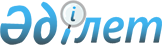 Ә.Б.Нүсіпова туралыҚазақстан Республикасы Үкіметінің 2005 жылғы 16 наурыздағы N 236 Қаулысы

      Қазақстан Республикасының Үкіметі  ҚАУЛЫ ЕТЕДІ : 

      Әсем Бекқызы Нүсіпова Қазақстан Республикасы Премьер-Министрінің кеңесшісі болып тағайындалсын.        Қазақстан Республикасының 

      Премьер-Министрі 
					© 2012. Қазақстан Республикасы Әділет министрлігінің «Қазақстан Республикасының Заңнама және құқықтық ақпарат институты» ШЖҚ РМК
				